FORMULAIRE D’INSCRIPTION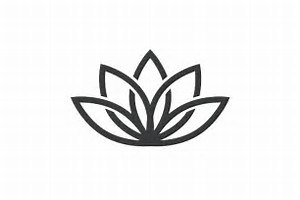 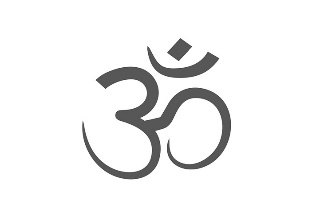 NOM Prénom :Date de naissance :E.mail : ……………………………………………………….…………….... Nr de téléphone : ………………………………………………Avez-vous déjà pratiqué le yoga ?: oui  □   non    □     Quel type de yoga ?: Combien de temps ?(mois, années environ) :Expliquer en quelques mots pourquoi vous souhaitez pratiquer le yoga ?:……………………………………………………………………………………………………………………………………………………………………………………………………………………………………………………………………………………………………………………………………Problèmes de santé que vous jugez utile de signaler :…………………………………………………………………………………………………………………………………………………………….Afin de tirer les meilleurs bénéfices du yoga, il est conseillé de pratiquer avec régularitéTarifs : Je préfère régler les cours à l’unité ………………………………………………………. □12€le cours : Adhésion à l’association familiale de la Parade : □25€ -(établir un 2ème chèque)Abonnement trimestriel (1 séance /semaine) ……………………………………	□ 110 €Abonnement trimestriel  (2 séances/semaine)) ……………………………………	□ 140 €Abonnement annuel (1 séance /semaine) ……………………………………	□ 270 €Abonnement annuel (2 séances /semaine)………………………………..	□ 350 €Méditation : le samedi matin à 11h30…………………………………………………..GRATUITNidra Yoga 1er samedi du mois à 11h30 ………………………………………………..□ 12 €Je choisi le cours de :* pas de remboursement possible en cas d’abandon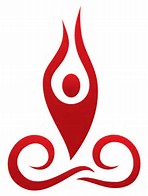 * pas de cours pendant les vacances scolairesContact : 06 89 10 19 24Suivez les infos sur les cours : https://urlz.fr/a8Ta Mercredi soir de 18h à 19h15 Mercredi soir de 18h à 19h15 mercredi soir de 19h20 à 20h30 Samedi matin de 10h  à midi   Samedi matin de 10h  à midi  